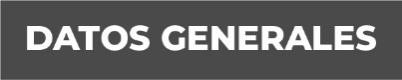 Nombre: Genaro González RodríguezGrado de Escolaridad: LicenciaturaNo. Cédula Profesional: 5724931Teléfono de Oficina: 228-8-17-27-93.Correo Electrónico Institucional: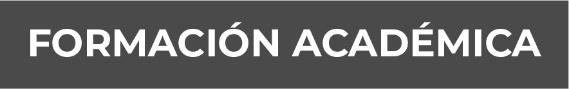 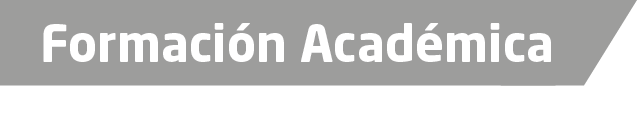 2001-2005Licenciatura en Derecho.“Universidad de Xalapa” Seguridad Pública de Occidente.De mayo de 2018 al 14 de abril de 2019.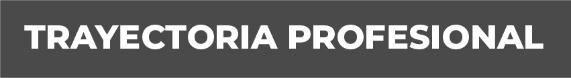 Fiscal adscrito a los Juzgados Segundo de Primera Instancia y Mixto Menor del Distrito Judicial de Coatepec, Ver.DeAbril del 2019 a Septiembre del 2019.Fiscal Quinto en la Unidad Integral de Procuración de Justicia del XI Distrito Judicial en Xalapa, Ver.  DeSeptiembre del 2019 a Noviembre del 2021.Fiscal Quinto, encargado de laFiscalía adscrita a los Juzgados 4º. de Primer Instancia en materia Civil y 6º. y 10º. de Primera Instancia, Especializados en Materia Familiar, del Distrito Judicial de Xalapa, Ver.Del 30 de Noviembre de 2021 a la Fecha actualFiscal Adscrito a los Juzgados 4º. de Primera Instancia en materia Civil, así como a los juzgados 6º. y 10º.  de Primera Instancia especializados enMateria de Familia.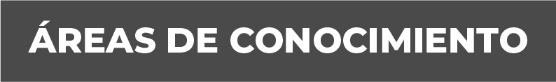 Derecho PenalDerecho Procesal PenalDerecho ConstitucionalDerecho CivilDerecho Procesal Civil.